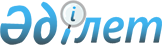 О внесении изменений N 36 в Единую бюджетную классификациюПриказ Министра финансов Республики Казахстан от 8 января 2001 года N 6  Зарегистрирован в Министерстве юстиции Республики Казахстан 7 февраля 2001 года за N 1384



          Приказываю:




          1. Внести в приказ Министерства финансов Республики Казахстан от 30 
декабря 1999 года N 715  
 V991058_ 
  "Об утверждении Единой бюджетной 
классификации" следующие изменения:




          в Единую бюджетную классификацию Республики Казахстан, утвержденную 
указанным приказом:




          в функциональной классификации расходов бюджета:




          программы "128 Выполнение обязательств местных исполнительных органов 
по решениям судов за счет средств резерва местного исполнительного органа 
района (города)




          129 Выполнение обязательств местных исполнительных органов по 
решениям судов за счет средств резерва местного исполнительного органа 
области, городов Астаны и Алматы" изложить в следующей редакции:




          "96 Выполнение обязательств местных исполнительных органов по 
решениям судов за счет средств резерва местного исполнительного органа 
района (города)




          97 Выполнение обязательств местных исполнительных органов по решениям 




судов за счет средств резерва местного исполнительного органа области, 
городов Астаны и Алматы";
     строку "16.1.105.57 Погашение долга местного исполнительного органа 
района (города)" изложить в следующей редакции:
     "16.1.105.39 Погашение долга местного исполнительного органа района 
(города)".
     2. Департаменту юридической службы (К. Абдикаликов) и Бюджетному 
департаменту (Е. Бахмутова) обеспечить государственную регистрацию 
настоящего приказа в Министерстве юстиции Республики Казахстан.
     3. Настоящий приказ вступает в силу со дня подписания.

     Министр          
     
(Специалисты: Склярова И.В.,
              Умбетова А.М.)     
      
      


					© 2012. РГП на ПХВ «Институт законодательства и правовой информации Республики Казахстан» Министерства юстиции Республики Казахстан
				